Association des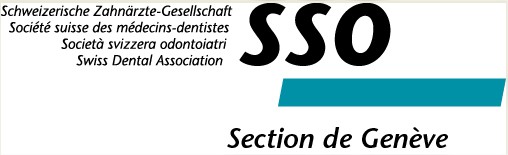 Médecins-Dentistes de GenèveSecrétariat: Mme Ines KreuzerRue de St-Jean 98, 1211 Genève 11Tél. 	058 715 32 25Fax	058 715 32 13E-Mail	ines.kreuzer@fer-ge.ch Date : ………02.10.2018………………….…………………Le cabinet dentaire :  Dr Erik PerpignaniEmail du cabinet : erikperpignani@hotmail.comcherche à repourvoir son poste deM-D  HD AD AD prophy. 	Tech-Dent. Fixe         A temps complet           A temps partiel            Remplacement   Dès le 1er décembre 2018 (voire avant)Pour cette offre d’emploi nous désirons être contactés :Par tél. : 022 344 25 25  Aux heures d’ouverture : 8h à 17 h00	Sinon jours et horaires : 		…………………………………………..Personne de contact : Dr Erik Perpignani	ou Séverine Girard	Par email :  erikperpignani@hotmail.com		Par courrier à l’adresse suivante : 9 rue de St-Jean 1203 Genève	Quartier, région : St-jean, Genève		Ce document est à envoyer à la secrétaire de l’AMDG : Tanya.Walliser@fer-ge.ch Nous avons pris connaissance qu’il nous appartiendra d’informer le secrétariat par email quand le poste aura été repourvu, mais au plus tard le premier jour de travail (et non à la fin de la période d’essai).	